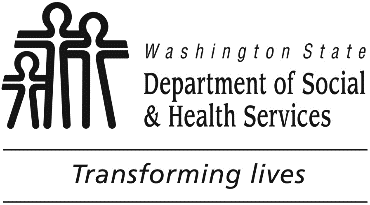 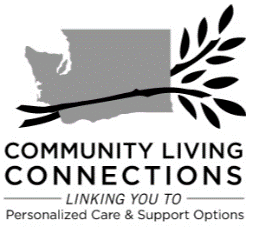 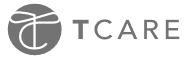 This Survey is for unpaid family caregivers and is used in conjunction with one-on-one consultation with a caregiver specialist from your local community.  For more information about supports and resources for caregivers, contact your local Community Living Connections Office. To find your local office visit https://waclc.org/familycaregiver or call 855-567-0252.Please Return Your Completed Survey Using an Option Below:Email:	seniorinfo@kitsap.govAn E-mail we receive from you may be subject to disclosure as a public record under the Public Records Act, RCW Chapter 42.56 and Email transmission cannot be guaranteed to be secure or error free, as information could be intercepted, corrupted, lost, destroyed, arrive late or incomplete or contain viruses.To keep your information more secure, you have the option to call our office (360) 337-5700 to request we send you an encrypted email to use for returning your completed TCare survey as an attachment in the email. Upon receiving the email from our office, you will be asked to create a password for opening the email to attach your survey and reply.Fax: 	(360) 337-5746Mail: 	Kitsap County ALTC, 614 Division St. MS-5, Port Orchard WA 98366Family Caregiver SurveyToday’s DateToday’s DateToday’s DateCaregiver NameCaregiver NameCaregiver NameCaregiver NameDate of BirthDate of BirthDate of BirthCare Receiver NameCare Receiver NameCare Receiver NameCare Receiver NameCare Receiver NameCare Receiver NameDate of BirthDate of BirthDate of BirthDoes the person you care for (care receiver) live with you?   Yes   NoIf No, what is their physical address: Does the person you care for (care receiver) live with you?   Yes   NoIf No, what is their physical address: Does the person you care for (care receiver) live with you?   Yes   NoIf No, what is their physical address: Does the person you care for (care receiver) live with you?   Yes   NoIf No, what is their physical address: Does the person you care for (care receiver) live with you?   Yes   NoIf No, what is their physical address: Does the person you care for (care receiver) live with you?   Yes   NoIf No, what is their physical address: Does the person you care for (care receiver) live with you?   Yes   NoIf No, what is their physical address: Does the person you care for (care receiver) live with you?   Yes   NoIf No, what is their physical address: Does the person you care for (care receiver) live with you?   Yes   NoIf No, what is their physical address: Does the person you care for (care receiver) live with you?   Yes   NoIf No, what is their physical address: Does the person you care for (care receiver) live with you?   Yes   NoIf No, what is their physical address: Does the person you care for (care receiver) live with you?   Yes   NoIf No, what is their physical address: Does the person you care for (care receiver) live with you?   Yes   NoIf No, what is their physical address: Does the person you care for (care receiver) live with you?   Yes   NoIf No, what is their physical address: Does the person you care for (care receiver) live with you?   Yes   NoIf No, what is their physical address: Does the person you care for (care receiver) live with you?   Yes   NoIf No, what is their physical address: Does the person you care for (care receiver) live with you?   Yes   NoIf No, what is their physical address: Address Address  City, State, Zip City, State, ZipCaregiver Contact InformationCaregiver Contact InformationCaregiver Contact InformationCaregiver Contact InformationCaregiver Contact InformationCaregiver Contact InformationCaregiver Contact InformationCaregiver Contact InformationCaregiver Contact InformationCaregiver Contact InformationCaregiver Contact InformationCaregiver Contact InformationCaregiver Contact InformationCaregiver Contact InformationCaregiver Contact InformationCaregiver Contact InformationCaregiver Contact InformationPhoneEmailPhysical Address Physical Address Physical Address Physical Address Physical Address  City, State, Zip City, State, Zip Your Mailing Address (if different than physical): Your Mailing Address (if different than physical): Your Mailing Address (if different than physical): Your Mailing Address (if different than physical): Your Mailing Address (if different than physical): Your Mailing Address (if different than physical): Your Mailing Address (if different than physical): Your Mailing Address (if different than physical): Your Mailing Address (if different than physical): Your Mailing Address (if different than physical): Your Mailing Address (if different than physical): Your Mailing Address (if different than physical): Your Mailing Address (if different than physical): Your Mailing Address (if different than physical): Your Mailing Address (if different than physical):Address Address  City, State, Zip City, State, ZipAre you the person most responsible for caring for your care receiver*?Are you the person most responsible for caring for your care receiver*?Are you the person most responsible for caring for your care receiver*?Are you the person most responsible for caring for your care receiver*?Are you the person most responsible for caring for your care receiver*?Are you the person most responsible for caring for your care receiver*?Are you the person most responsible for caring for your care receiver*?Are you the person most responsible for caring for your care receiver*?Are you the person most responsible for caring for your care receiver*?Are you the person most responsible for caring for your care receiver*?Are you the person most responsible for caring for your care receiver*?Are you the person most responsible for caring for your care receiver*?*Care receiver means any adult who needs care or supervision by an unpaid caregiver.  For example, care receiver can be your spouse, partner, parent, adult child, friend, neighbor or other relative.    Yes      No*Care receiver means any adult who needs care or supervision by an unpaid caregiver.  For example, care receiver can be your spouse, partner, parent, adult child, friend, neighbor or other relative.    Yes      No*Care receiver means any adult who needs care or supervision by an unpaid caregiver.  For example, care receiver can be your spouse, partner, parent, adult child, friend, neighbor or other relative.    Yes      No*Care receiver means any adult who needs care or supervision by an unpaid caregiver.  For example, care receiver can be your spouse, partner, parent, adult child, friend, neighbor or other relative.    Yes      No*Care receiver means any adult who needs care or supervision by an unpaid caregiver.  For example, care receiver can be your spouse, partner, parent, adult child, friend, neighbor or other relative.    Yes      No*Care receiver means any adult who needs care or supervision by an unpaid caregiver.  For example, care receiver can be your spouse, partner, parent, adult child, friend, neighbor or other relative.    Yes      No*Care receiver means any adult who needs care or supervision by an unpaid caregiver.  For example, care receiver can be your spouse, partner, parent, adult child, friend, neighbor or other relative.    Yes      No*Care receiver means any adult who needs care or supervision by an unpaid caregiver.  For example, care receiver can be your spouse, partner, parent, adult child, friend, neighbor or other relative.    Yes      No*Care receiver means any adult who needs care or supervision by an unpaid caregiver.  For example, care receiver can be your spouse, partner, parent, adult child, friend, neighbor or other relative.    Yes      No*Care receiver means any adult who needs care or supervision by an unpaid caregiver.  For example, care receiver can be your spouse, partner, parent, adult child, friend, neighbor or other relative.    Yes      No*Care receiver means any adult who needs care or supervision by an unpaid caregiver.  For example, care receiver can be your spouse, partner, parent, adult child, friend, neighbor or other relative.    Yes      No*Care receiver means any adult who needs care or supervision by an unpaid caregiver.  For example, care receiver can be your spouse, partner, parent, adult child, friend, neighbor or other relative.    Yes      NoWho do you care for?Who do you care for?Who do you care for?Who do you care for?Who do you care for?Who do you care for?Who do you care for?Who do you care for?Who do you care for?Who do you care for?Who do you care for?Who do you care for? Spouse Spouse Relative Child Relative Child Relative Child Relative Child Relative Child Relative Child Other Relative Other Relative Other Relative Other Relative Other Relative Domestic Partner Domestic Partner Grandchild Grandchild Grandchild Grandchild Grandchild Grandchild Non-Relative Non-Relative Non-Relative Non-Relative Non-Relative Ex-Spouse Ex-Spouse Grandparent Grandparent Grandparent Grandparent Grandparent Grandparent Relationship’s Missing Relationship’s Missing Relationship’s Missing Relationship’s Missing Relationship’s Missing Parent/Parent-in-law Parent/Parent-in-law Other Elderly Relative Other Elderly Relative Other Elderly Relative Other Elderly Relative Other Elderly Relative Other Elderly Relative Declined to state Declined to state Declined to state Declined to state Declined to state Sibling/Sibling In-Law Sibling/Sibling In-Law Other Elderly Non-Relative Other Elderly Non-Relative Other Elderly Non-Relative Other Elderly Non-Relative Other Elderly Non-Relative Other Elderly Non-Relative Other Other Other Other OtherDescribe other: Describe other: Describe other: Describe other: Describe other: Describe other: Describe other: Describe other: Describe other: Describe other: Describe other: Describe other: The following are some thoughts and feelings that people sometimes experience when they assist their care receiver.The following are some thoughts and feelings that people sometimes experience when they assist their care receiver.The following are some thoughts and feelings that people sometimes experience when they assist their care receiver.The following are some thoughts and feelings that people sometimes experience when they assist their care receiver.The following are some thoughts and feelings that people sometimes experience when they assist their care receiver.The following are some thoughts and feelings that people sometimes experience when they assist their care receiver.The following are some thoughts and feelings that people sometimes experience when they assist their care receiver.The following are some thoughts and feelings that people sometimes experience when they assist their care receiver.The following are some thoughts and feelings that people sometimes experience when they assist their care receiver.The following are some thoughts and feelings that people sometimes experience when they assist their care receiver.The following are some thoughts and feelings that people sometimes experience when they assist their care receiver.The following are some thoughts and feelings that people sometimes experience when they assist their care receiver.The following are some thoughts and feelings that people sometimes experience when they assist their care receiver.The following are some thoughts and feelings that people sometimes experience when they assist their care receiver.Instructions: The following are aspects of life that can change as a result of caregiving responsibilities. Please check the box that best reflects how you feel about each of the following statements.Instructions: The following are aspects of life that can change as a result of caregiving responsibilities. Please check the box that best reflects how you feel about each of the following statements.Instructions: The following are aspects of life that can change as a result of caregiving responsibilities. Please check the box that best reflects how you feel about each of the following statements.Strongly DisagreeStrongly DisagreeStrongly DisagreeDisagreeDisagree a LittleDisagree a LittleAgree a LittleAgreeStrongly AgreeStrongly AgreeStrongly AgreeThe things I am responsible for do not fit very well with what I want to do.The things I am responsible for do not fit very well with what I want to do.The things I am responsible for do not fit very well with what I want to do.I am not sure that I can accept any more responsibility than I have right now.I am not sure that I can accept any more responsibility than I have right now.I am not sure that I can accept any more responsibility than I have right now.I am not always able to be the person I want to be when I am with my care receiver.I am not always able to be the person I want to be when I am with my care receiver.I am not always able to be the person I want to be when I am with my care receiver.It is difficult for me to accept all the responsibility for my care receiver.It is difficult for me to accept all the responsibility for my care receiver.It is difficult for me to accept all the responsibility for my care receiver.I am having trouble accepting the way I relate to my care receiver.I am having trouble accepting the way I relate to my care receiver.I am having trouble accepting the way I relate to my care receiver.It is difficult for me to accept any more responsibility that I now have to assume.It is difficult for me to accept any more responsibility that I now have to assume.It is difficult for me to accept any more responsibility that I now have to assume.Which of the following best describes your care receiver’s memory?Which of the following best describes your care receiver’s memory?Which of the following best describes your care receiver’s memory?Which of the following best describes your care receiver’s memory?Which of the following best describes your care receiver’s memory?Which of the following best describes your care receiver’s memory?Which of the following best describes your care receiver’s memory?Which of the following best describes your care receiver’s memory?Which of the following best describes your care receiver’s memory?Which of the following best describes your care receiver’s memory?Which of the following best describes your care receiver’s memory?Which of the following best describes your care receiver’s memory?Which of the following best describes your care receiver’s memory?Which of the following best describes your care receiver’s memory? No Memory Problem No Memory Problem No Memory Problem No Memory Problem Memory or Cognitive Issue Suspected. Memory or Cognitive Issue Suspected. Memory or Cognitive Issue Suspected. Memory or Cognitive Issue Suspected. Memory or Cognitive Issue Suspected. Memory or Cognitive Issue Suspected. Memory or Cognitive Issue Suspected. Memory or Cognitive Issue Suspected. Memory or Cognitive Issue Suspected. Memory or Cognitive Issue Suspected. Probable Alzheimer’s disease or other dementia is suspected, but is not medically diagnosed. Probable Alzheimer’s disease or other dementia is suspected, but is not medically diagnosed. Probable Alzheimer’s disease or other dementia is suspected, but is not medically diagnosed. Probable Alzheimer’s disease or other dementia is suspected, but is not medically diagnosed. Yes, Alzheimer’s disease or other dementia has been medically diagnosed. Yes, Alzheimer’s disease or other dementia has been medically diagnosed. Yes, Alzheimer’s disease or other dementia has been medically diagnosed. Yes, Alzheimer’s disease or other dementia has been medically diagnosed. Yes, Alzheimer’s disease or other dementia has been medically diagnosed. Yes, Alzheimer’s disease or other dementia has been medically diagnosed. Yes, Alzheimer’s disease or other dementia has been medically diagnosed. Yes, Alzheimer’s disease or other dementia has been medically diagnosed. Yes, Alzheimer’s disease or other dementia has been medically diagnosed. Yes, Alzheimer’s disease or other dementia has been medically diagnosed.Given your care receiver’s CURRENT CONDITION, would you consider placing your care receiver in a different care setting?Given your care receiver’s CURRENT CONDITION, would you consider placing your care receiver in a different care setting?Given your care receiver’s CURRENT CONDITION, would you consider placing your care receiver in a different care setting?Given your care receiver’s CURRENT CONDITION, would you consider placing your care receiver in a different care setting?Given your care receiver’s CURRENT CONDITION, would you consider placing your care receiver in a different care setting?Given your care receiver’s CURRENT CONDITION, would you consider placing your care receiver in a different care setting?Given your care receiver’s CURRENT CONDITION, would you consider placing your care receiver in a different care setting?Given your care receiver’s CURRENT CONDITION, would you consider placing your care receiver in a different care setting?Given your care receiver’s CURRENT CONDITION, would you consider placing your care receiver in a different care setting?Given your care receiver’s CURRENT CONDITION, would you consider placing your care receiver in a different care setting?Given your care receiver’s CURRENT CONDITION, would you consider placing your care receiver in a different care setting?Given your care receiver’s CURRENT CONDITION, would you consider placing your care receiver in a different care setting?Given your care receiver’s CURRENT CONDITION, would you consider placing your care receiver in a different care setting?Given your care receiver’s CURRENT CONDITION, would you consider placing your care receiver in a different care setting? Definitely not Probably would Probably would Probably would Probably would Does not apply-care receiver is in care facility Does not apply-care receiver is in care facility Does not apply-care receiver is in care facility Does not apply-care receiver is in care facility Does not apply-care receiver is in care facility Does not apply-care receiver is in care facility Does not apply-care receiver is in care facility Does not apply-care receiver is in care facility Does not apply-care receiver is in care facility Probably not Definitely would Definitely would Definitely would Definitely wouldAs a result of assisting the care receiver, have the following aspects of your life changed?As a result of assisting the care receiver, have the following aspects of your life changed?As a result of assisting the care receiver, have the following aspects of your life changed?As a result of assisting the care receiver, have the following aspects of your life changed?As a result of assisting the care receiver, have the following aspects of your life changed?As a result of assisting the care receiver, have the following aspects of your life changed?Instructions: The following are thoughts and feelings people sometimes experience when caring for an adult care receiver.  Read through each of the statements below and indicate how much you agree or disagree with each statement by making a check in the appropriate box.Not at AllA LittleModeratelyA LotA Great DealHave your caregiving responsibilities...Have your caregiving responsibilities...Have your caregiving responsibilities...Have your caregiving responsibilities...Have your caregiving responsibilities...Have your caregiving responsibilities...Caused conflicts with your care receiver?Decreased the time you have to yourself?Created a feeling of hopelessness?Given your life more meaning?Increased the number of unreasonable requests made by your care receiver?Kept you from recreational activities?Made you nervous?Made you more satisfied with your relationship?Caused you to feel that your care receiver makes demands over and above what he/she needs?Caused your social life to suffer?Depressed you?Given you a sense of fulfillment?Made you feel you were being taken advantage of by your care receiver?Changed your routine?Made you anxious?Left you feeling good?Increased attempts by your care receiver to manipulate you?Given you little time for friends and relatives?Caused you to worry?Made you enjoy being with your care receiver more?Left you with almost no time to relax?made you cherish your time with your care receiverBelow is a list of statements about the way you have felt in the past week.Below is a list of statements about the way you have felt in the past week.Below is a list of statements about the way you have felt in the past week.Below is a list of statements about the way you have felt in the past week.Below is a list of statements about the way you have felt in the past week.Instructions: Please indicate how often you have felt the following during the past week. Rarely or none of the time (less than 1 day)Some or a little of the time (1-2 days)Occasionally or moderate amount of time (3-4 days)All of the time(5-7 days)I was bothered by things that usually don’t bother me.I had trouble keeping my mind on what I was doing.I felt depressedI felt that everything I did was an effort.I felt hopeful about the future.I felt fearful.My sleep was restless.I was happy.I felt lonely.I could not “get going.”